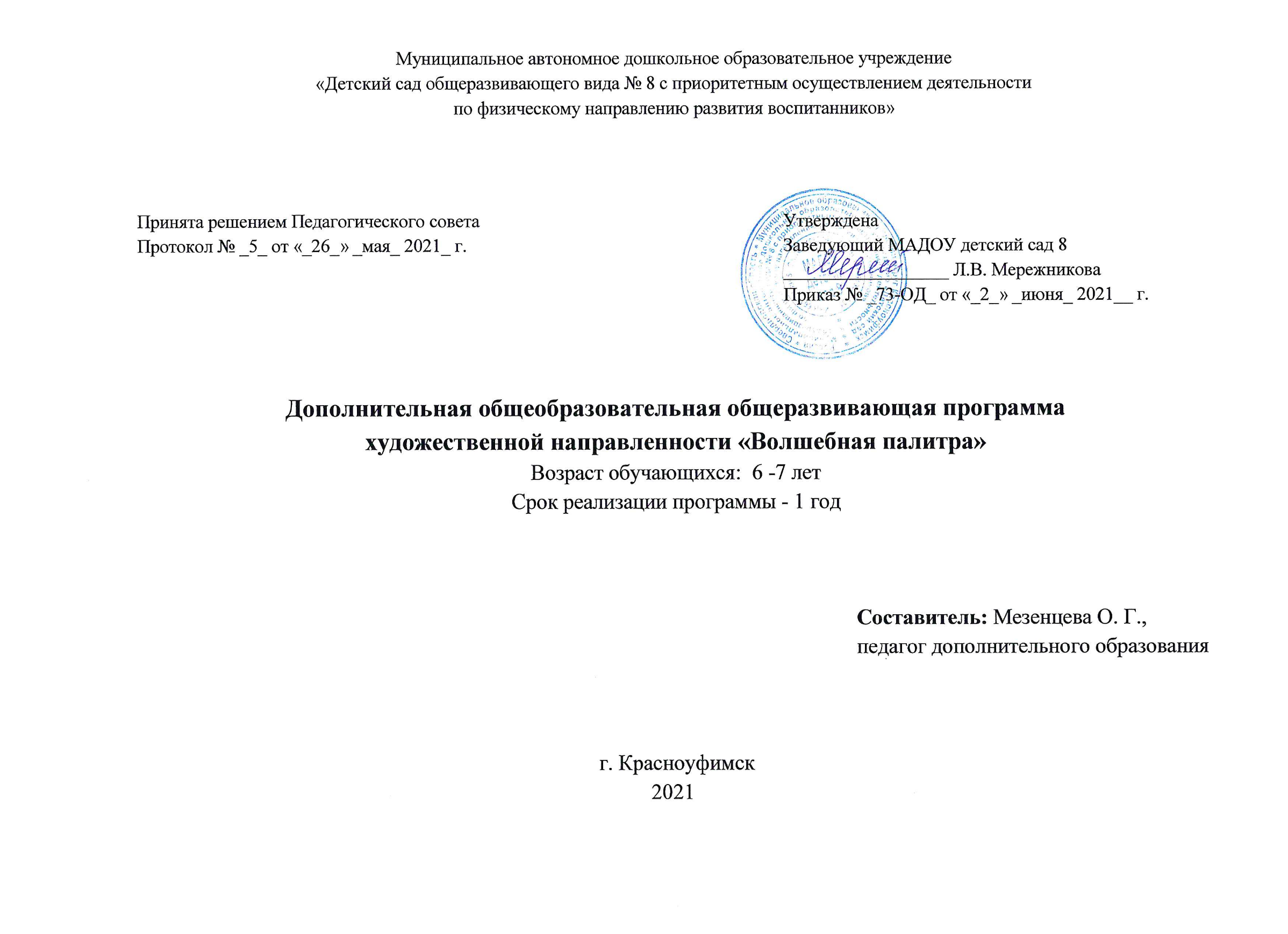 Раздел 1. Комплекс основных характеристик образования1.1 Пояснительная запискаНаправленность программы: художественная.Актуальность программы. Дополнительная общеобразовательная общеразвивающая программа художественной направленности «Волшебная палитра», разработана с учетом интересов и потребностей обучающихся МАДОУ детский сад 8. Изобразительная деятельность привлекательна, поскольку она удовлетворяет стремление к самостоятельности, самоконтролю и развитию творческих способностей. В процессе деятельности формируется настойчивость, старательность, целеустремленность. Обучающимся  становится понятна связь между действием и полученным результатом.Программа разработана в соответствии с нормативно-правовыми актами и государственными программными документами:Федеральным Законом от 29.12.2012 г. №273-ФЗ «Об образовании в Российской Федерации» (далее – ФЗ №273).Концепцией развития дополнительного образования детей (утверждена распоряжением Правительства РФ от 04.09.2014 г. № 1726-р).Приказом Министерства просвещения Российской Федерации от 09.11.2018 г. № 196 «Об утверждении Порядка организации и осуществления образовательной деятельности по дополнительным общеобразовательным программам» (далее - Порядок организации и осуществления образовательной деятельности по дополнительным общеобразовательным программам).Приказом Министерства просвещения Российской Федерации от 30.09.2020 г. № 533 «О внесении изменений в Порядок организации и осуществления образовательной деятельности по дополнительным общеобразовательным программам, утвержденный приказом Министерства просвещения Российской Федерации от 09.11.2018 г. № 196.Постановлением Главного государственного санитарного врача РФ от 28.09.2020 г. № 28 «Об утверждении санитарных правил СП 2.4.3648- 20 «Санитарно-эпидемиологические требованиями к организациям воспитания и обучения, отдыха и оздоровления детей и молодежи» (далее СанПиН). Письмом Минобрнауки России от 18.11.2015 г. № 09-3242 «О направлении информации» (вместе с «Методическими рекомендациями по проектированию дополнительных общеразвивающих программ (включая разноуровневые программы))».Письмом Минобрнауки России от 29.03.2016 г. № ВК-641/09 «О направлении методических рекомендаций» (вместе с «Методическими рекомендациями по реализации адаптированных дополнительных общеобразовательных программ, способствующих социально-психологической реабилитации, профессиональному самоопределению детей с ограниченными возможностями здоровья, включая детей-инвалидов, с учетом их особых образовательных потребностей»).Приказом Минобрнауки России от 23.08.2017 № 816 «Об утверждении Порядка  применения  организациями, осуществляющими образавательную деятельность, электронного обучения, дистанционных образовательных технологий при реализации образовательных программ».«Методическими рекомендациями для субъектов РФ программам в сетевой форме (утв. Минпросвещения России от 28.06.2019 г. № МР-81/02вн)».«Требованиями к дополнительным общеобразовательным общеразвивающим программам для включения в систему персонифицированного финансирования дополнительного образования детей Свердловской области» (Приложение к приказу ГАНОУ СО Свердловской области «Дворец молодежи» от 26.02.2021 г. № 136-д).Уставом МАДОУ детский сад 8 (утв. Приказом МО Управления образованием городского округа Красноуфимск № 80 от 24.04.2020). Положением о дополнительных общеразвивающих программах и порядке их утверждения в МАДОУ детский сад 8, утв. Приказом № 76-ОД от31.08.2018.- региональным социально – экономическим и социокультурным потребностям и проблемам;- потребностям и проблемам детей и их родителей (законных представителей).Цель программы: развитие художественно-изобразительных умений и  навыков через изобразительную деятельность.Задачи:Обучающие:- совершенствовать умение изображать предметы по памяти и с натуры;- формировать умение строить композицию рисунка;- совершенствовать художественно-изобразительные умения и навыки.Развивающие: - развивать мышление, внимание, память, зрительное восприятие, воображение- развивать речевую активность моторику рук;- развивать творческую активность обучающихся; Воспитательные:- воспитывать художественный вкус и чувство гармонии.Адресат программы. Программа рассчитана на обучающихся в возрасте от 6 до 7 лет, воспитанников дошкольных образовательных учреждений.Обучающиеся 6-7 лет обладают устойчивыми социально-нравственными чувствами и эмоциями, высоким самосознанием и осуществляет себя как субъект деятельности и поведения.  Общая самооценка обучающихся представляет собой глобальное, положительное недифференцированное отношение к себе, формирующееся под влиянием эмоционального отношения со стороны взрослых. К концу дошкольного возраста у них формируются обобщенные эмоциональные представления, что позволяет им предвосхищать последствия своих действий.В возрасте 6-7 лет происходит расширение и углубление представлений обучающихся о форме, цвете, величине предметов. Воспитанник уже целенаправленно, последовательно обследует внешние особенности предметов. При этом он ориентируется не на единичные признаки, а на весь комплекс (цвет, форма, величина и др.). К концу дошкольного возраста существенно увеличивается устойчивость непроизвольного внимания, что приводит к меньшей отвлекаемости обучающихся.   У них увеличивается объем памяти, что позволяет им непроизвольно запоминать достаточно большой объем информации. Воображение в данном возрасте становится богаче, но более логичным и последовательным. Художественная деятельность характеризуется большой самостоятельностью. Развитие познавательных интересов приводит к стремлению получить знания о видах и жанрах искусства (история создания картины, жизнь и творчество художников). В продуктивной деятельности обучающиеся знают, что хотят изобразить, и могут целенаправленно следовать к своей цели, преодолевая препятствия и не отказываясь от своего замысла, который теперь становится опережающим. Они способны изображать все, что вызывает у них интерес. Созданные изображения становятся похожи на реальный предмет, узнаваемы и включают множество деталей. Совершенствуется и усложняется техника рисования, лепки, аппликации. Обучающиеся способны конструировать по схеме, фотографиям, заданным условиям, собственному замыслу постройки из разнообразного строительного материала, дополняя их архитектурными деталями; делать игрушки путем складывания бумаги в разных направлениях; создавать фигурки людей, животных, героев литературных произведений из природного материала. Наиболее важным достижением обучающихся в данной образовательной области является овладение композицией.Срок освоения программы - 1 год обучения.Режим занятийФорма обучения: очная, в том числе с применением электронного обучения, дистанционных образовательных технологий.Объем программы: общее количество учебных часов, запланированных на весь период освоения программы, составляет 38 (занятий).Виды занятий: экспериментирование, беседа, практические занятия, творческие мастерские, игры, рассматривание альбомов, иллюстраций, репродукций, открыток, иллюстраций к художественным изданиям, выполнение самостоятельной работы, выставки, чтение художественной литературы.Уровневость программы – традиционная.Учебный (тематический) план1.3 Содержание учебного (тематического) планаСодержание программы1. (3ч.) Вводное занятие. Восприятие художников.	Теория: Знакомство с репродукциями картин И. Левитана, И. Шишкина; аудиозаписями П.И. Чайковского; стихами В. Авдиенко, И. Сурикова.Практика: рассматривание альбомов, иллюстраций, репродукций, к художественным изданиям. 2. (2ч.) Рисование. Веселый попугайчик.  Теория: Знакомство с материалом - пастельПрактика: Создание образа попугайчика, передавая его характер, яркое оперение, особенности строения, позу. Работа пастелью, передавая фактуры оперения неотрывной штриховкой. 3. (2ч.) Рисование. Настроение в музыке. Теория: БеседаПрактика: Творческое рисование. Выражение своих музыкальных впечатлений в цвете.4. (2ч.) Рисование. Журавлик. Практика: Контурное изображение. Создание правдивого образа птицы, пропорций журавля. Самостоятельный выбор формата листа, художественных средств и техники исполнения  ( уголь, восковой мелок, гелиевые ручки, гуашь, салфетки).5. (2ч.) Экспериментирование. Цвет в стихах. Теория: Беседа о цвете. Практика: Различие и понимание своеобразие использованных художественных средств в стихах.6. (2ч.) Рисование.Прощальный танец лебедей. Практика: Рисование пастелью или восковыми мелками. Создание образа лебедя с помощью основных средств выразительности, цвета, формы, линии, композиции. Передача в движении настроения птиц перед отлетом.7. (2ч.) Рисование. Живописные пейзажи. Теория: Беседа о пейзаже.Практика: Рисование. Средства выразительной живописи (расположение листа, композиция, линия горизонта, колорит)8. (2ч.) Аппликация. Снегири. Теория: Знакомство с характерным отличием самца снегиря от самочки.Практика: Создание образа снегиря, используя различные средства выразительности.Дополнение рисунка  деталями.9. (2ч.) Лепка. Петушок с семьей. Практика: Создание сюжета, закрепление умения в лепке формы, характерных деталей птиц с большей точности в передаче.10. (2ч.) Рисование. Сова. Теория: Знакомство с материалом –художественный уголь.Практика: Рисование углем (штриховка). Изображение птиц в различных позах (сидит, летит, клюет корм). Виды штрихов, используемых при работе с графическим материалом (углем).11. (2ч.) Лепка. Мой питомец. Практика: Несложная сценка (ребенок и домашнее животное)12. (2ч.) Рисование. Серая шейка. Практика: Рисование мазками. Способы изображения перьев: короткие перья – примакивание, длинные –мазки. Смешивание краски на кисти.13. (2ч.) Декоративное рисование. Дымковские козлики. Теория: Беседа по мотивам дымковской росписи.Практика: роспись по мотивам народной игрушки.14. (2ч.) Рисование. Синичка- невеличка. Теория: беседа «Образ синички». Практика: Правильно переданные особенности строения, цветного оперения.15. (2ч.) Лепка. Индюк. Практика: Лепка фигурки по мотивам народных игрушек, передавая их характер, используя разнообразные приемы лепки (оттягивание, сглаживание, прищипывание, примазывания.)16. (2ч.) Аппликация Павлин. Теория: Беседа «Красота и необычность экзотических птиц».Практика: Аппликация обрывная и декоративная: выразительный образ павлина в разных позах. 17. (2ч.) Лепка. Жаворонок – свистулька. Практика: Лепка детской фольклорной игрушки. 
18. (3ч.) Рисование. Сказочная птица.  Теория: Знакомство с техникой - витраж. Практика: Практическое задание – рисуем витраж. Правильное сочетание теплых и холодных цветов.1.4. Планируемые результатыПредметные результаты - самостоятельно создаёт образы различных объектов и явлений окружающего мира на основе сформированных представлений о них, передаёт взаимосвязи между ними, а так же своё личное отношение;  гармонично сочетает форму, цвет, декоративные композиции; успешно применяет освоенные художественные техники, материалы, владеет доступными средствами выразительности.Метапредметные результаты –  умеет определять тему занятия; излагает свое мнение; умеет соотносить свои действия с планируемыми результатами, владеет основами самоконтроля и самооценки, сотрудничает в совместной деятельности с педагогом и сверстниками; работает индивидуально и в группе; анализирует и делает выводы.Личностные результаты – замечает красоту и гармонию в окружающем мире, сформировано эстетическое восприятие.Раздел 2. Комплекс организационно-педагогических условий2.1. Условия реализации программыМатериально-техническое обеспечениеЗанятия проводятся в кабинете «изостудия», санитарно-техническое состояние соответствует норме.Оборудование и материалы: - наглядный материал (иллюстрации, детская художественная литература, игрушки, демонстрационный материал); - материалы и инструменты (пластилин, цветная бумага, цветной картон, клей, ножницы, ткань, декор, краски, кисти, карандаши, фломастеры, восковые мелки, палитры); - мультимедийное оборудование (колонки, ноутбук, проектор, интерактивная доска);- столы, стулья, мольберт.	Информационное обеспечениеИнтернет источник, операционная система MS Windows 7, 10. ПО «Сова» и «Волшебная поляна».Кадровое обеспечениеДополнительную общеобразовательную общеразвивающую программу художественной направленности «Волшебная палитра» реализует педагог дополнительного образования.	Методические материалыПри реализации программы «Волшебная палитра» используются педагогические технологии: Технология развивающего обучения, предполагает взаимодействие педагога и детей на основе коллективно-распределительной деятельности, поиске различных способов решения образовательных задач посредством диалога.Личностно-ориентированная технология - это деятельность, которая охраняет и поддерживает детство ребенка, сохраняет, передает и развивает культуру, создает творческую среду развития ребенка, подготавливает его к жизни в современном обществе, стимулирует индивидуальное и коллективное творчество. Информационно-методическое обеспечение образовательного процесса включает библиотечный фонд, собственные учебно-методические разработки, видеоматериалы.Принципы обучения:• систематичность и последовательность (знания преподносятся в системе, с опорой на ранее изученный материал);• наглядность (познание нуждается в наглядном подтверждении);• доступность (познание происходит от известного к неизвестному, от простого к сложному);• личностно-ориентированного подхода (знания подаются с учетом индивидуальных и возрастных особенностей);• творчества и самостоятельности (не делать за них то, что они могут сделать самостоятельно, не сдерживать инициативы, самостоятельный выбор обучающимися средств, техники, материалов изображения).	Методы и формы обучения:- Объяснительно-иллюстративный - использование бесед, рассказов, наглядных изобразительных средств (иллюстраций, фотографий, просмотр видеоматериалов по теме).- Репродуктивный - основа деятельности по программе (закрепление, запоминание, повторение по образцу).- Эвристический - частичное, самостоятельное решение творческих задач. Создается та или иная проблемная ситуация, раскрываются заложенные в ней противоречия, показывается ход ее решения.- Частично-поисковый - ставится проблема, дети решают ее самостоятельно или с помощью педагога.	Формы занятий: групповая, индивидуальная.Дополнительная образовательная деятельность это форма организации обучения дошкольников имеющая определенную структуру:- Подготовительный этап – создать положительный эмоциональный настрой, мотивировать обучающихся на включение в деятельность.- Основной этап – овладение способом работы для достижения результата и самостоятельную деятельность обучающегося. - Заключительный – самоконтроль, рефлексия, открытость (продолжение деятельности).Наглядные и методические пособия Инструкции:  № 02-08 по технике безопасности для пользователей ПЭВМ и офисной техникой;№ 02-44 по технике безопасности пи эксплуатации мультимедиа проектора;№ 02-50 по технике безопасности при организации занятий с воспитанниками.2.2. Формы аттестации и оценочные материалыПедагогическое наблюдение и мониторинг достижения детьми планируемых результатов:Первичный мониторинг со 01.09.21-10.09.21гг. (2 недели/8 дней)Промежуточный мониторинг с 10.01.2022-14.01.2022гг.  (1 неделя/5 дней)Итоговый мониторинг с  18.04.22 - 29.04.22гг. (2 недели/10 дней)Календарный учебный график представлен в Приложении 1.Отслеживание результатов происходит методом наблюдения, опросы, беседы в нескольких направлениях по показателям для выявления уровня овладения каждым обучающимся необходимыми навыками и умениями.Формами подведения итогов реализации программы являются:- творческие и практические задания;-игры, мастерские;- демонстрация и создание сборников анимационных фильмов;- участие в мероприятиях и конкурсах ДОУ, города и т.д.Оценочные материалыПеречень дополнительных диагностических методик: Формы отслеживания и фиксация образовательных результатовПредлагаемая диагностика разработана с целью оптимизации образовательного процесса с обучающимися 6-7 лет. Таблицы педагогической диагностики заполняются 3 раза в год, (сентябрь, январь, апрель). Это позволяет комплексно оценить качество образовательной деятельности в группе и при необходимости индивидуализировать педагогический процесс для достижения достаточного уровня освоения программы каждым обучающимся.  Оценка педагогического процесса связана с уровнем овладения необходимыми навыками и умениямиОценивание: 1 – качество отсутствует, 2 – качество выражено минимально, 3 – качество выражено максимально.Обработка результатов:Карта учёта динамики развития обучающихся 6-7 лет	Кроме того, контрольно-измерительные материалы предусматривают не только проведение текущего и промежуточного контроля, но и оценку удовлетворённости качеством реализации программы (анкетирование родителей, законных представителей обучающихся).Список литературыБунеев Р.Н. Основная образовательная программа дошкольного образования «Детский сад 2100». Сб. материалов в 3-х ч. Ч. 1. Образовательные программы развития и воспитания детей младенческого, раннего и дошкольного возраста / Под науч. ред. Р.Н. Бунеева. – Изд. 2-е, перераб. – М. : Баласс, 2016. – 528 с. (Образовательная система «Школа 2100»). [электронный ресурс].Гаврилова В.В., Артемьева Л.А. Декоративное рисование с детьми 5-7 лет: рекомендации. Планирование, конспекты занятий. – Волгоград: Учитель. 2011. – 143 с.Давыдова Г.Н. Нетрадиционные техники рисования в детском саду. Часть 1. – М.: Скрипторий2003, 2013. – 80 с.Давыдова Г.Н. Нетрадиционные техники рисования в детском саду. Часть 2. – М.: Скрипторий2003, 2013. – 72 с.Лыкова И.А. Цветные ладошки - авторская программа М.: «Карапуз-дидактика», 2007. – 144 с., 16л. вкл.Толстикова О.В., Савельева О.В. Мы живем на Урале: образовательная программа с учетом специфики национальных, социокультурных и иных условий, в которых осуществляется образовательная деятельность с детьми дошкольного возраста. – Екатеринбург: ГАОУ ДПО СО «ИРО». – 2013г. –102с. [электронный ресурс].Приложение 1Календарный учебный график на 2021-2022 годВозраст,летДлительность,минутКоличество занятийв неделюОбщее количествочасов в годЧисло обучающихсяв группе6-7301388№ п/пТемаОбщее количествоучебных часовВ том числе:В том числе:Форма аттестации/контроля№ п/пТемаОбщее количествоучебных часовТеорияПрактикаФорма аттестации/контроля1.Ознакомление с деятельностью художника321Опрос2.Веселый попугайчик211Практическое заданиеВыставка работ3.Настроение в музыке211Творческое заданиеАнализ работ4Журавлик211Выставка работ5.Цвет в стихах211Самостоятельная работаВыставка работ6.Прощальный танец лебедей211Выставка работ7.Живописные пейзажи211Участие в конкурсе8.Снегири211Выставка работ9.Петушок с семьей211Практическое заданиеВыставка работ10.Сова211Презентация работ11.Мой питомец211Выставка работ12.Серая шейка211Практическое заданиеВыставка работ13.Дымковские козлики211Творческая работаВыставка14.Синичка- невеличка211Практическое заданиеВзаимоанализ работ15.Индюк211Выставка работ16.Павлин211Выставка работ17.Жаворонок - свистулька211Анализ работ18.Сказочная птица312Итоговая выставка Итого часов:Итого часов:3819191.Методические пособия (рекомендации к проведению занятий)Лыкова И.А. Изобразительная деятельность в детском саду. Подготовительная группа группа. (Образовательная область «Художественно-эстетическое развитие): учебно-методическое пособие. – М.: Издательский дом «Цветной мир», 2015. – 216с., перераб. и доп.Лыкова И.А. Шипунова В.А. Вкусная лепка для детей и взрослых: учебно-методическое руководство для родителей. – Издательский дом «цветной мир», 2014. – 112с.2.Альбомы по искусствуЛыкова И.А. Живые узоры. Альбом для детского художественного творчества. Учебно-методическое пособие для воспитателей, учителей начальной школы, педагогов дополнительного образования и родителей. - ООО Издательский дом «Цветной мир», 2014Лыкова И.А. Чудеса из глины. Художественный альбом для детского творчества. Учебно-методическое пособие для воспитателей, учителей начальной школы, педагогов дополнительного образования и родителей. - ООО Издательский дом «Цветной мир», 2014Лыкова И.А. Народное искусство. Учебно-методическое пособие. - Издательский дом «Цветной мир», 20143. Мастер-классы для детей и взрослыхЛыкова И.А. Изобразительное творчество и дизайн в детском саду. Разноцветный мир. Рисование. Мастер-классы для детей и взрослых. - Издательский мир «Цветной мир»Лыкова И.А. «Мастерилки Ирины Лыковой. Рисование. Моя природа. Мастер-классы «Шаг за шагом». - Издательский мир «Цветной мир».Лыкова И.А. Изобразительное творчество и дизайн в детском саду. Выгляни в окошко. Мастер-классы для детей и взрослых. – ООО ИД «Цветной мир», 2013.4.Демонстрационный материалЛыкова И.А. Лепка. Букашки на лугу. Образовательная область «Художественное творчество». 3-7 лет; Демонстрационный материал. – ООО  Издательский дом «Цветной мир», 2011Лыкова И.А. Аппликация. Весёлый цирк. Образовательная область «Художественное творчество». 4-7 лет. Демонстрационный материал.  – Издательский дом «Цветной мир»;Лыкова И.А. Аппликация. Далёкий космос. Образовательная область «Художественное творчество». 4-7 лет. Демонстрационный материал. – Издательский дом «Цветной мир»;Лыкова И.А. Аппликация. Динозаврики. Образовательная область «Художественное творчество». 4-7 лет. Демонстрационный материал. – Издательский дом «Цветной мир».Декоративно-прикладное творчествоВохринцева С. Учимся рисовать. Дымковская игрушка – 1. Дидактический демонстрационный материал для организации изобразительной деятельности к программам детского сада и начальной школы. – Издательство «Страна фантазий»;Вохринцева С. Учимся рисовать. Дымковская игрушка – 2. Дидактический демонстрационный материал для организации изобразительной деятельности к программам детского сада и начальной школы. – Издательство «Страна фантазий»;Дымковская игрушка. 3-7 лет.  Наглядно-дидактическое пособие. Мир в картинках. – М.: Мозаика-Синтез, 2012;Для тематических беседВохринцева С. Окружающий мир. Лето. Дидактический материал. – Издательство «Страна фантазий», 2003;Нищева Н.В. Картотека предметных картинок. Выпуск 2. Деревья, кустарники. Грибы. – ООО «Издательство «Детство-Прес»;Деревья, кусты, грибы. Комплект наглядных пособий для дошкольных учреждений и начальной школы. – Харьков: Изд-во «Ранок», 2009. – 28 отдельных листов в папке;Весна. Лето.  Таблицы и схемы. Наглядное пособие для воспитателей, учителей и родителей. Беседы по картинкам; Животные Азии. Дидактические карточки    для ознакомления с окружающим миром. – ООО «Маленький  гений-Пресс»;Весна. Демонстрационный материал для дома и детского сада - Издательский дом «Карапуз»;Овощи – Фрукты. Демонстрационный материал для дома и детского сада - Издательский дом «Карапуз»;Домашние животные. Демонстрационный материал для дома и детского сада - Издательский дом «Карапуз»;Одежда. Демонстрационный материал для дома и детского сада - Издательский дом «Карапуз»;Животные севера. Демонстрационный материал для дома и детского сада - Издательский дом «Карапуз»;Посуда. 3-7 лет. Наглядно-дидактическое пособие. Мир в картинках. – М.: Мозаика-Синтез, 2012;Фрукты. 3-7 лет. Наглядно-дидактическое пособие. Мир в картинках. – М.: Мозаика-Синтез, 2011;Птицы средней полосы. Наглядно-дидактическое пособие. Мир в картинках. – М.: Мозаика-Синтез, 2010;Овощи. Мир вокруг нас. Дидактический материал. Познавательная информация. Загадки для детей. Наглядный материал. – «Стрекоза», 2011;Лесные животные. Дидактический материал. Познавательная информация. Загадки для детей. Наглядный материал. – «Стрекоза», 2011;Животные Арктики и Антарктики. Дидактический материал. Познавательная информация. Загадки для детей. Наглядный материал. – «Стрекоза», 2011;Лесные и полевые цветы. Дидактический материал. Познавательная информация. Загадки для детей. Наглядный материал. – «Стрекоза», 2011;Садовые цветы. Дидактический материал. Познавательная информация. Загадки для детей. Наглядный материал. – «Стрекоза», 2011;Птицы. Дидактический материал. Познавательная информация. Загадки для детей. Наглядный материал. – «Стрекоза», 2011;Домашние животные. Дидактический материал. Познавательная информация. Загадки для детей. Наглядный материал. – «Стрекоза», 2011;Посуда в картинках. Наглядное пособие для педагогов. Логопедов, воспитателей и родителей.- М.: ООО Издательство «Гном», 2011;Осень. Наглядно-дидактическое пособие. Рассказы по картинкам. М.: Мозаика-Синтез, 2012.Дергачев И. Милые зелёные горы, фотоальбом. Свердловск: Средне-Уральское книжное издание, 1990. – 182 с.  Вохринцева, С. Садовые ягоды. Окружающий мир. Дидактический материал. – Издательство «Страна фантазий», 2003;Домашние и дикие птицы средней полосы. Мир животных. Тематический словарь в картинках. – М.: Издательство «Школьная пресса» , 2011. 32 с.;Российская Армия. Развивающая игра – лото. Для занятий в группах детских садов и индивидуально. 4-6 лет. – Киров. Игра «Забавы в картинках»;Государственный флаг российской Федерации. Печатная картинка;Москва – столица Российской Федерации. Печатная картинка;Природные явления. Дидактические карточки    для ознакомления с окружающим миром. – ООО «Маленький  гений-Пресс»;Морские животные. Дидактические карточки    для ознакомления с окружающим миром. – ООО «Маленький  гений-Пресс»;Речные рыбы. Животные Азии. Дидактические карточки    для ознакомления с окружающим миром. – ООО «Маленький  гений-Пресс»;Вохринцева,  С. Пресмыкающиеся и земноводные. Окружающий мир. Дидактический материал. – Издательство «Страна фантазий», 2003;Геометрические фигуры.Фрукты и ягоды.Хлеб всему голова.Что происходит.5.Репродукции художников, портретыВасильев Ф., Шишкин И. Картины русских художников: репродукции и описания - «Полиграф Мастер».Васнецов В., Билибин И. Картины русских художников: репродукции и описания - «Полиграф Мастер».Саврасов А., Левитан И. Картины русских художников: репродукции и описания. Демонстрационный материал. – Бойко Н.П. Методические приложения, 2011.Картотека портретов художников. Выпуск 31. Краткие биографии художников, иллюстрировавших сказки и книги дл я детей. / Составитель Л.Б. Дерягина: - СПб.: ООО «Издательство «Детство-Прес». – 32с., ил.Умственные способностиМышление, память«Тест Равена», «Угадай задуманную картинку» (Ф.А.Мошер), «Абстрактное мышление» (комплект Ясюковой ), Тест «Невербальная классификация», Тест «Нелепицы» для детей 5-7 лет, Диагностика развития творческого мышления, воображения, восприятия Урунтаева Г.А., Афонькина Ю.А.Сенсорные способностиумения оперировать сенсорными эталонами;  Методика «перцептивное моделирование» (В.В. Холмовская»)Творческие способности- преобразование объектов окружающего мира; - умения символизации;  «Цыпленок» (Н.Е. Веракса)Коммуникативные способности- умение принимать цель совместной деятельности; - умение договариваться; - умение распределять обязанности; - умение строить деловой диалог; - умение бесконфликтно разрешать проблемные ситуации; - умения социальной перцепции;Диагностическое задание «Варежка» (Л. А. Венгера)Сумма в баллах6-10 11-1415-18Уровень Ниже среднегоСредний Выше среднего№ п/пФ.И.О.ребенкаЗнает некоторые виды искусства, имеет предпочтение в выборе вида искусства для восприятия, эмоционально реагирует в процессе восприятияЗнает направления народного прикладного искусства, может использовать их элементы в продуктивной деятельностиСоздает индивидуальные и  коллективные рисунки и декоративные композиции, используя разные материалы и способы созданияСоздает индивидуальные и  коллективные рисунки и декоративные композиции, используя разные материалы и способы созданияПравильно пользуется ножницами, может резать по извилистой линии, по кругу, может вырезать цепочку предметов из сложенной бумагиЛепит небольшие скульптурные группы из 2-3 фигур, передавая пропорции, динамикуЛепит небольшие скульптурные группы из 2-3 фигур, передавая пропорции, динамикуУмеет передавать в рисунке выразительность, используя форму, линию, сочетание цветов и оттенков, колорит, композициюКОЛ-ВО БАЛЛОВУРОВЕНЬУРОВЕНЬИтоговый показатель по группе (%)Итоговый показатель по группе (%)ВСВСВССССНСНСНСНСНСИтоговый показатель по группе (%)Итоговый показатель по группе (%)Режим работы учрежденияРежим работы учрежденияРежим работы учрежденияПродолжительность учебной недели5 дней (с понедельника по пятницу)5 дней (с понедельника по пятницу)Время работыс 7.30 до 18.00 часов (10,5 часов)с 7.30 до 18.00 часов (10,5 часов)Нерабочие дниСуббота, воскресенье, праздничные дниСуббота, воскресенье, праздничные дниПродолжительность учебного годаПродолжительность учебного годаПродолжительность учебного годаУчебный годс 01.09.2021г. по 31.05.2022 г.38 недель Летний оздоровительный периодс 01.06.2022 г. по 31.08.2022 г.13 недель Мероприятия, проводимые в рамках образовательной деятельностиМероприятия, проводимые в рамках образовательной деятельностиМероприятия, проводимые в рамках образовательной деятельностиПедагогическое наблюдение и мониторинг достижения детьми планируемых результатов основной общеобразовательной общеразвивающей программы –образовательной программы дошкольного образования (без прекращения образовательной деятельности)Первичный мониторинг со 01.09.21-10.09.21гг. (2 недели/8 дней)Промежуточный мониторинг с 10.01.2022-14.01.2022гг.  (1 неделя/5 дней)Итоговый мониторинг с  18.04.22 - 29.04.22гг. (2 недели/10 дней)Первичный мониторинг со 01.09.21-10.09.21гг. (2 недели/8 дней)Промежуточный мониторинг с 10.01.2022-14.01.2022гг.  (1 неделя/5 дней)Итоговый мониторинг с  18.04.22 - 29.04.22гг. (2 недели/10 дней)Праздничные и выходные дниПраздничные и выходные дниПраздничные и выходные дниДень народного единства04.11.2021 г.1 деньНовогодние каникулыс 31.12.21- 09.01.2022 г.10 днейДень защитника Отечества23.02.2022г.1 деньМеждународный женский день05-08.03.2022 г. 4 дняПраздник Весны и Труда30.04.2022-03.05.2022г.4 дняДень Победы07.05.2022 -09.05.22г.3 дняДень России11.06.2022 г.-13.06.20223 дня